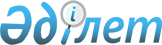 Солтүстік Қазақстан облысы Мағжан Жұмабаев ауданы мәслихатының 2020 жылғы 6 қаңтардағы № 35-6 "2020-2022 жылдарға арналған Мағжан Жұмабаев ауданы Булаев қаласының бюджетін бекіту туралы" шешіміне өзгерістер енгізу туралыСолтүстік Қазақстан облысы Мағжан Жұмабаев ауданы мәслихатының 2020 жылғы 16 қарашадағы № 43-6 шешімі. Солтүстік Қазақстан облысының Әділет департаментінде 2020 жылғы 19 қарашада № 6680 болып тіркелді
      Қазақстан Республикасының 2008 жылғы 4 желтоқсандағы Бюджет кодексінің 106-бабының 4-тармағына, 109-1-бабына, Қазақстан Республикасының 2001 жылғы 23 қаңтардағы "Қазақстан Республикасындағы жергілікті мемлекеттік басқару және өзін-өзі басқару туралы" Заңының 6-бабының 2-7-тармағына сәйкес, Солтүстік Қазақстан облысы Мағжан Жұмабаев ауданының мәслихаты ШЕШІМ ҚАБЫЛДАДЫ:
      1. "2020-2022 жылдарға арналған Мағжан Жұмабаев ауданы Булаев қаласының бюджетін бекіту туралы" Солтүстік Қазақстан облысы Мағжан Жұмабаев ауданы мәслихатының 2020 жылғы 6 қаңтардағы № 35-6 шешіміне (2020 жылғы 20 қаңтарда Қазақстан Республикасы нормативтік құқықтық актілерінің электрондық түрдегі эталондық бақылау банкінде жарияланған, Нормативтік құқықтық актілерді мемлекеттік тіркеу тізілімінде № 5913 болып тіркелген) келесі өзгерістер енгізілсін:
      1-тармақ жаңа редакцияда баяндалсын:
      "1. 2020-2022 жылдарға арналған Мағжан Жұмабаев ауданы Булаев қаласының бюджеті тиісінше осы шешімге 1, 2 және 3-қосымшаларға сәйкес, оның ішінде 2020 жылға мынадай көлемдерде бекітілсін:
      1) кірістер – 496 756,4 мың теңге:
      салықтық түсімдер – 28 035,0 мың теңге;
      салықтық емес түсімдер – 0,0 мың теңге;
      негізгі капиталды сатудан түсетін түсімдер – 0,0 мың теңге;
      трансферттер түсімі – 468 721,4 мың теңге;
      2) шығындар – 509 621,7 мың теңге;
      3) таза бюджеттік кредиттеу – 25 000,0 мың теңге;
      бюджеттік кредиттер – 25 000,0 мың теңге;
      бюджеттік кредиттерді өтеу – 0,0 мың теңге;
      4) қаржы активтерімен операциялар бойынша сальдо – 0,0 мың теңге:
      қаржы активтерін сатып алу – 0,0 мың теңге;
      мемлекеттің қаржы активтерін сатудан түсетін түсімдер – 0,0 мың теңге;
      5) бюджет тапшылығы (профициті) – -37 865,3 мың теңге;
      6) бюджет тапшылығын қаржыландыру (профицитін пайдалану) – 37 865,3 мың теңге;
      қарыздар түсімі – 25 000,0 мың теңге;
      қарыздарды өтеу – 0,0 мың теңге;
      бюджет қаражатының пайдаланылатын қалдықтары – 12 865,3 мың теңге.";
      көрсетілген шешімнің қосымшасы осы шешімнің 1-қосымшасына сәйкес жаңа редакцияда баяндалсын;
      2. Осы шешім 2020 жылғы 1 қаңтардан бастап қолданысқа енгізіледі. Мағжан Жұмабаев ауданы Булаев қаласының 2020 жылға арналған бюджеті
					© 2012. Қазақстан Республикасы Әділет министрлігінің «Қазақстан Республикасының Заңнама және құқықтық ақпарат институты» ШЖҚ РМК
				
      Мағжан Жұмабаев ауданы
мәслихаты сессиясының төрағасы 

Г.Сагандыкова

      Мағжан Жұмабаев ауданы
мәслихатының хатшысы 

Т.Абильмажинов
Солтүстік Қазақстан облысыМағжан Жұмабаевауданы мәслихатының2020 жылғы 16 қарашасы№ 43-6 шешімінеқосымшаСолтүстік Қазақстан облысыМағжан Жұмабаевауданы мәслихатының2020 жылғы 6 қаңтардағы№ 35-6 шешіміне1-қосымша
Санаты
Сыныбы
Кіші сыныбы
Атауы
Сомасы мың теңге
Кірістер
496 756,4
1
Салықтық түсімдер
28 035,0
01
Табыс салығы 
7 413,6
2
Жеке табыс салығы 
7 413,6
04
Меншікке салынатын салықтар
20 621,4
1
Мүлікке салынатын салықтар
335,0
3
Жер салығы
5 143,8
4
Көлiк құралдарына салынатын салық
15 142,6
2
Салықтық емес түсiмдер
0,0
3
Негізгі капиталды сатудан түсетін түсімдер
0,0
4
Трансферттер түсімі
468 721,4
02
Мемлекеттiк басқарудың жоғары тұрған органдарынан түсетiн трансферттер
468 721,4
3
Аудандардың (облыстық маңызы бар қаланың) бюджетінен трансферттер
468 721,4
Функционалдық топ
Функционалдық топ
Функционалдық топ
Функционалдық топ
Сомасы мың теңге
Бюджеттік бағдарламалардың әкімшісі
Бюджеттік бағдарламалардың әкімшісі
Бюджеттік бағдарламалардың әкімшісі
Сомасы мың теңге
 Бағдарлама
 Бағдарлама
Сомасы мың теңге
Атауы
Сомасы мың теңге
Шығындар
509 621,7
01
Жалпы сипаттағы мемлекеттік қызметтер
49 967,7
124
Аудандық маңызы бар қала, ауыл, кент, ауылдық округ әкімінің аппараты
49 967,7
001
Аудандық маңызы бар қала, ауыл, кент, ауылдық округ әкімінің қызметін қамтамасыз ету жөніндегі қызметтер
46 465,0
022
Мемлекеттік органның күрделі шығыстары
3 502,7
07
Тұрғын үй-коммуналдық шаруашылық
195 261,6
124
Аудандық маңызы бар қала, ауыл, кент, ауылдық округ әкімінің аппараты
195 261,6
008
Елді мекендердегі көшелерді жарықтандыру
12 000,0
009
Елді мекендердің санитариясын қамтамасыз ету 
6 626,6
010
Жерлеу орындарын ұстау және туыстары жоқ адамдарды жерлеу 
1 200,0
011
Елді мекендерді абаттандыру мен көгалдандыру
175 435,0
08
Мәдениет, спорт, туризм және ақпараттық кеңістік
4 482,0
124
Аудандық маңызы бар қала, ауыл, кент, ауылдық округ әкімінің аппараты
4 482,0
006
Жергілікті деңгейде мәдени-демалыс жұмыстарын қолдау
4 482,0
12
Көлік және коммуникация
259 910,2
124
Аудандық маңызы бар қала, ауыл, кент, ауылдық округ әкімінің аппараты
259 910,2
013
Аудандық маңызы бар қалаларда, ауылдарда, кенттерде, ауылдық округтерде автомобиль жолдарының жұмыс істеуін қамтамасыз ету
101 528,0
045
Аудандық маңызы бар қалаларда, ауылдарда, кенттерде, ауылдық округтерде автомобиль жолдарын күрделі және орташа жөндеу
158 382,2
15
Трансферттер
0,2
124
Аудандық маңызы бар қала, ауыл, кент, ауылдық округ әкімінің аппараты
0,2
048
Пайдаланылмаған (толық пайдаланылмаған) нысаналы трансферттерді қайтару
0,2
Таза бюджеттік кредиттеу
25 000,0
Функционалдық топ
Функционалдық топ
Функционалдық топ
Функционалдық топ
Сомасы мың теңге
Бюджеттік бағдарламалардың әкімшісі
Бюджеттік бағдарламалардың әкімшісі
Бюджеттік бағдарламалардың әкімшісі
Сомасы мың теңге
 Бағдарлама
 Бағдарлама
Сомасы мың теңге
Атауы
Сомасы мың теңге
Бюджеттік кредиттер
25 000,0
07
Тұрғын үй-коммуналдық шаруашылық
25 000,0
124
Аудандық маңызы бар қала, ауыл, кент, ауылдық округ әкімінің аппараты
25 000,0
008
Елді мекендердегі көшелерді жарықтандыру
25 000,0
05 
Бюджеттік кредиттерді өтеу
0,0
Қаржы активтерімен операциялар бойынша сальдо
0,0
Қаржы активтерін сатып алу
0,0
06 
Мемлекеттің қаржы активтерін сатудан түсетін түсімдер
0,0
Бюджет тапшылығы (профициті)
-37 865,3
Бюджет тапшылығын қаржыландыру (профицитін пайдалану)
37 865,3
07
Қарыздар түсімі
25 000,0
01
Мемлекеттік ішкі қарыздар
25 000,0
2
Қарыз алу келісім-шарттары
25 000,0
Функционалдық топ
Функционалдық топ
Функционалдық топ
Функционалдық топ
Сомасы мың теңге
Бюджеттік бағдарламалардың әкімшісі
Бюджеттік бағдарламалардың әкімшісі
Бюджеттік бағдарламалардың әкімшісі
Сомасы мың теңге
 Бағдарлама
 Бағдарлама
Сомасы мың теңге
Атауы
Сомасы мың теңге
16 
Қарыздарды өтеу
0,0
Санаты
Сыныбы
Кіші сыныбы
Атауы
Сомасы мың теңге
08
Бюджет қаражатының пайдаланылатын қалдықтары
12 865,3
01
Бюджет қаражаты қалдықтары
12 865,3
1
Бюджет қаражатының бос қалдықтары
12 865,3